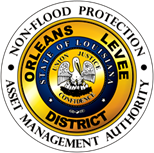 Non-Flood Protection AssetManagement Authority6514 Spanish Fort Boulevard, New Orleans, LA 70124                       tel. 504-355-5990/ fax 504-355-59932015 MEETING SCHEDULECOMMITTEE MEETINGS	  			           	BOARD MEETINGS – 5:30 p.m.Airport & Marina (*)			Real Estate, Recreation,			 Full Board					Legal & Finance (***)January 6, 2015	           January 8, 2015			January 15, 2015	February 3, 2015	February 5, 2015			February 26, 2015	March 3, 2015	March 5, 2015				March 19, 2015	March 31, 2015	April 2, 2015				April 16, 2015 	May 5, 2015	May 7, 2015				May 21, 2015	June 2, 2015	June 4, 2015				June 18, 2015	July 7, 2015	July 9, 2015				July 16, 2015	August 4, 2015	August 6, 2015			August 20, 2015   September 1, 2015	September 3, 2015 			September 17, 2015October 6, 2015	October 8, 2015			October 15, 2015November 3, 2015	November 5, 2015			November 19, 2015December 1, 2015	December 3, 2015			December 17, 2015Committee meetings may be rescheduled due to scheduling conflictsCOMMITTEE MEETINGS ARE TO BE HELD AT THE FOLLOWING TIMES EACH MONTH:(*)	Airport	9:30 a.m. 	(***)	Real Estate	  1:30 p.m.Marina 	10:30 a.m. 		Recreation	  2:30 p.m.								Legal 		  3:30 p.m.								Finance	  4:30 p.m.	INSURANCE AND DBE COMMITTEES ARE SCHEDULED UPON REQUESTAll Board and Committee meetings will be held at:2nd Floor, Lake Vista Community Center, 6500 Spanish Fort Blvd., New Orleans, LA